Involved in the design & architecture of the Serverless Solutions on AWS.Involved in Server Migrations from on-premise to AWS and Azure Cloud.Architected and Implemented DevOps solutions for Application Deployments.Lead developer and architecting application.Implemented Azure AD authenticationArchitected an IoT Solution to Track Moving Vehicles. Built the technology on MEAN Stack and AWS with a CI/CD process with GitHub, Jenkins, Docker, Elastic Container Service (ECS) and SonarQube.Architected and Deployed the organizations website on AWS cloud.POC on Blockchain to generate Experience and Relieving letters to employees. This solution was initiated to address the universal issue of Fake Resumes and Experience.POC on blockchain integrating Supply Chain Management Solution to IoT and Blockchain to track the shipments and eliminate fraud in delivery of end product. (Angular, Nodejs, Express Framework, MySql, WEB3 framework and Blockchain).Responsible for design, development, testing and implementation.Designed and Implemented DC/DR solutions on AWS Cloud.Implemented Hybrid Environment Architectures.Migrated On-premise servers to the AWS Cloud.Migrated DNS services from Go-Daddy to the Route53.Implemented python scripts for AWS Backups.Implemented OpenSwan and OpenVPN for interconnecting two different regions on AWS and for Client VPN solution respectively.Implemented RDS MySQL multi-az deployments in the primary region and used Data-Pipeline to export the mysql data from primary region to S3 to a MySQL EC2 instance in the secondary region.Architected and Implemented Autoscaling for production servers.Deployed and Managed a micro-services architecture.Designed, Implemented and Supported v-block specific Cisco Unified Computing Solutions. Education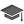 University of North Carolina at Charlotte				Aug’06 – Dec’07Master of Science, Electrical & Computer Engineering Jawaharlal Nehru Technological University, Hyderabad, India		Aug’01 – May’05  Bachelor of Technology, Electronics & Communication Engineering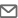 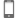 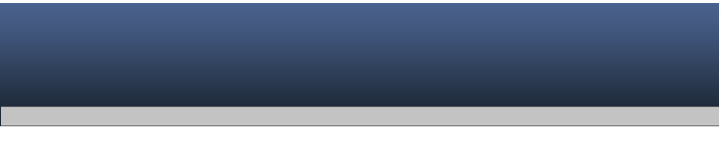  Key Skills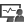  Key Skills Profile Summary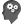 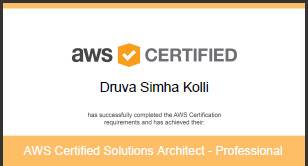 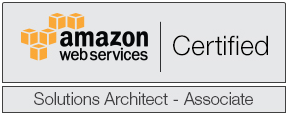 A Dynamic career of 12 years that reflects rich experience & strong technical background on Infrastructure Management Services and Hybrid Cloud Solution Designs.7+ years of experience in Architecting, Designing and Implementing Hybrid Cloud Solutions.3+ years of experience in Architecting Solutions to Digital Transform Clients Business Ideas.6+ years in Architecting DevOps solutions.Experience in Architecting Serverless & Cloud Agnostic Solutions to Modernize the IT Infrastructure Deployments.Experience in Architecting BC/DR Solutions.Experience in Implementing Solutions on AWS, Azure, GCP, VMware, Cisco Unified Computing Solutions, Windows, Hyper-V, Linux.Architected and Implemented v-block specific Unified Computing Solution.Experience with Designing and Implementing Enterprise Level Backup Solutions.Experience using waterfall and Agile Scrum methodology for SDLC.Experience with team management and coordination, gathering requirements and analysis, design and architecture, impact analysis, mapping dependencies, testing release coordination, support and implementation.Self-motivated and strong analytical and inter-personnel skills with ability to learn quickly.Work Experience